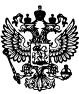 Муниципальное казенное общеобразовательное учреждение«Нижне-Инхеловская основная общеобразовательная школа»Приказ № 24от 10 августа 2020года по МКОУ «Н-Инхеловская ООШ»«О неотложных мерах по предупреждению распространения коронавирусной инфекции COVID-19»ПРИКАЗЫВАЮ:1.	Создать	Оперативный	штаб		по	предупреждению		распространения коронавирусной	инфекции	(COVID-19)»	(далее	Оперативный	штаб)	в	МКОУ«Н-Инхеловская основная общеобразовательная школа»Утвердить состав Оперативного штаба:Руководитель: Магомедов Х.М. – директор школы;Члены Оперативного штаба:Магомедов Ш.П.– заместитель директора поУВР;  Нисрибегов И.А. – завхоз;Гаджикадиев К.Б.. – педагог- ОБЖ.Утвердить Положение об Оперативном штабе согласно Приложение 1. План действует до особого распоряженияУтвердить План неотложных мероприятий по предупреждению коронавирусной инфекции (COVID-19)» согласно Приложение 2.Структурному подразделению МКОУ «Н-Инхеловская основная  общеобразовательная школа» приступить к исполнению Плана немедленно.Руководителю административного подразделения ( директору школы): - обеспечить работу Оперативного штаба; - выделить необходимое служебное помещение (кабинет директора);организовать работу «горячей» телефонной линии, электронной почты для оперативной связи (при необходимости);докладывать в Оперативный штаб Управления образования МР «Ботлихский район» об обстановке.Контроль за исполнением настоящего приказа оставляю за собой.Директор школы	 	Х.М.Магомедов С приказом ознакомлены:ПРИЛОЖЕНИЕ №1Утверждено приказом директора школы№ 24/ от 10.08.2020 г.ПОЛОЖЕНИЕоб Оперативном штабе МКОУ «Н-Инхеловская ООШ»по предупреждению распространения коронавирусной инфекции (COVID-19)».Оперативный штаб МКОУ «Н-Инхеловская основная  общеобразовательная школа» (далее Школа) по предупреждению распространения коронавирусной инфекции (COVID-19) (далее Оперативный штаб) образован в целях рассмотрения вопросов, связанных с по предупреждением распространения коронавирусной инфекции (COVID-19)» в Школе.Оперативный штаб в своей деятельности руководствуется санитарным законодательством Российской Федерации, решениями Оперативных штабов и комиссий, созданных на уровне Министерства Образования РД, приказами Управления образования МР «Ботлихский район».Основными задачами Оперативного штаба являются:Рассмотрение проблем деятельности Школы, связанных с распространением коронавирусной инфекции (COVID-19)».Выработка предложений по проведению мероприятий, направленных на предупреждение коронавирусной инфекции (COVID-19)» внутри школы.Организация взаимодействия с органами и организациями, осуществляющими федеральный государственный санитарно – эпидемиологический надзор, органами исполнительной власти субъекта Российской Федерации.Для решения задач, предусмотренных настоящим документом, Оперативный штаб вправе:Запрашивать и получать необходимую информацию у структурного подразделения МКОУ «Н-Инхеловская основная  общеобразовательная школа»Направлять своих представителей для участия в мероприятиях, проводимых органами государственной власти и местного самоуправления по вопросам, касающимся задач Оперативного штаба.Привлекать к работе специалистов в соответствующих сферах деятельности.Организовывать взаимодействие с органами и организациями Роспотребнадзора, здравоохранения и другими органами исполнительной власти субъекта Российской Федерации.Для приема информации в круглосуточном режиме привлекать ответственного (назначенного) дежурного Школы.Представлять руководителю Управления образования МР «Ботлихский район» доклад о количестве заболевших новой коронавирусной инфекцией в Школе и принимаемых мерах.Заседания Оперативного штаба проводит его руководитель или один из его заместителей.Решения Оперативного штаба оформляются протоколом, который подписывается руководителем.ПРИЛОЖЕНИЕ №2Утверждено приказом директора школы№ 24/ от 10.08.2020 г.ПЛАНнеотложных мероприятий по предупреждению распространения коронавирусной инфекции (COVID-19) в МКОУ «Н-Инхеловская ООШ»№ п/пМероприятияМероприятияОтветственный исполнитель1.1.1.2.1.3.1.4.Организовать ежедневную обработку помещений дезинфицирующими средствами, уделив особое внимание дверных ручек, выключателей, поручней, перил, контактных поверхностей (столов и стульев, оргтехники), мест общественного пользования (с кратностью обработки каждые 2 часа), учительская, санузлы, учебные кабинеты,спортивный зал.Обеспечить	регулярное	(каждые 2 часа) проветривание всех помещений школы, использование оборудования по обеззараживанию воздуха.Обеспечить свободную рассадку сотрудников в кабинетах ( 2 метра между людьми)Во избежании скопления большого количества людей составить график посещения пищеблока . Кратноувеличить влажную уборку пищеблока  с  применением дезинфектантов, обеспечить использование установок для обеззараживания воздуха.Магомедов Ш.П.Магомедов Ш.П.Магомедов Х.М.      Гаджикадиев К.Б.           Магомедов Х.М. Магомедов Ш.П.Мероприятия по дополнительному упорядочиванию рабочего времени и мониторингу состояния здоровья сотрудников, обучающихся.Обеспечить  измерение температуры сотрудников,	обслуживающего  Зиявдинова Р. персонала и посетителей при входе в служебное здание (притемпературе 37,2 и выше работник отстраняется от работы и отправляется домой до вызова врача)Обеспечить	анкетирование для  ежедневного  контроля	Классныесостояния здоровья обучающихся 1-9 классов	руководители,.	Гаджикадиев К.Б.Обязать  отстраненного  работника   вызвать  врача  и  по итогам            Магомедов Х.М проинформировать директора школы о результатах, вдальнейшем в ежедневном режиме по возможности информировать о своем состоянии здоровья и местонахождения.Организовать  ведение  учета  всех  сотрудников с выявленными	            симптомами простудных заболеваний.Оказывать   содействие   сотрудникам   в  обеспечении  соблюдения      Магомедов Х.М. режима самоизоляции на дому.Максимально	сократить	количество	проводимых семинаров,        Магомедов Х.М совещаний, выездных совещаний, иных деловых и массовыхмероприятий, работу различных групп и комиссийЗапретить	проведение	культурно-массовых и спортивных              Магомедов Х.М  мероприятий в школе до особого распоряжения.Временно ограничить личный прием граждан. Пришедшим на личный    Магомедов Х.М.План действует до особого распоряжения.E-mail: inkhelovskayaoosh@mail.ru	тел.89648888665	368973. с. Н-Инхело Ботлихского района РДОГРН-1030500682882,	ИНН-0506005892,	КПП-050601001Магомедов Ш.П.11.08.2020 гГаджикадиев К.Б.11.08.2020 гНисрибегов И.А.11.08.2020 гХабибов У.М.11.08.2020 гМагомаев А.А.11.08.2020 гПахрудинов М.Г.11.08.2020 гХайбулаева С.З.11.08.2020 гЛатипова БС.Ш.11.08.2020 гЛабазанова К.Я.11.08.2020 гГамсзатова З.Г.11.08.2020 гМагомедбегова З.Г.11.08.2020 гКурбанова Д.Г.11.08.2020 гТаймазханова М.Н.11.08.2020 гХасбулаева А.С.11.08.2020 гСагитова Р.М.11.08.2020 гЛатипрова Б.А.11.08.2020 гЗиявдинова Р.А.11.08.2020 гАгитова П.А.11.08.2020 гМагомедов М.Р.11.08.2020 гМагомедова З.Т.11.08.2020 гМагомедов М.А.11.08.2020 гНисирбегова П.И.11.08.2020 гприем рекомендовать обращаться в письменной форме. Разместитьприем рекомендовать обращаться в письменной форме. Разместитьприем рекомендовать обращаться в письменной форме. Разместитьприем рекомендовать обращаться в письменной форме. РазместитьМагомедов Ш.Пданную информацию на стендах, на официальном сайте.данную информацию на стендах, на официальном сайте.данную информацию на стендах, на официальном сайте.Магомедов Ш.П2.9.Отменить отпуска с выездом за пределы территории РоссийскойОтменить отпуска с выездом за пределы территории РоссийскойОтменить отпуска с выездом за пределы территории РоссийскойОтменить отпуска с выездом за пределы территории РоссийскойМагомедов Х.М.2.9.Федерации, максимально ограничить командировки внутриФедерации, максимально ограничить командировки внутриФедерации, максимально ограничить командировки внутриМагомедов Х.М.2.9.Российской Федерации, выезды за пределы региона.Российской Федерации, выезды за пределы региона.Российской Федерации, выезды за пределы региона.Магомедов Х.М.3. Мероприятия по взаимодействию с посетителями.3. Мероприятия по взаимодействию с посетителями.3. Мероприятия по взаимодействию с посетителями.3. Мероприятия по взаимодействию с посетителями.3. Мероприятия по взаимодействию с посетителями.3. Мероприятия по взаимодействию с посетителями.3.1.Обеспечить информирование об режиме посещения, способахОбеспечить информирование об режиме посещения, способахОбеспечить информирование об режиме посещения, способахОбеспечить информирование об режиме посещения, способахГаджикадиев К.Б.3.1.получения информации по интересующим вопросам без посещенияполучения информации по интересующим вопросам без посещенияполучения информации по интересующим вопросам без посещенияполучения информации по интересующим вопросам без посещенияГаджикадиев К.Б.3.1.посредством размещения информации на сайте школы и напосредством размещения информации на сайте школы и напосредством размещения информации на сайте школы и напосредством размещения информации на сайте школы и наГаджикадиев К.Б.3.1.информационно- просветительном стенде.информационно- просветительном стенде.информационно- просветительном стенде.Гаджикадиев К.Б.3.2.На стенде при входе разместить памятки по мерам профилактикиНа стенде при входе разместить памятки по мерам профилактикиНа стенде при входе разместить памятки по мерам профилактикиНа стенде при входе разместить памятки по мерам профилактикиЗиявдинова Р.А.3.2.распространения вируса.распространения вируса.Зиявдинова Р.А.3.3.Обеспечить время нахождения посетителя в помещениях школы неОбеспечить время нахождения посетителя в помещениях школы неОбеспечить время нахождения посетителя в помещениях школы неОбеспечить время нахождения посетителя в помещениях школы неГаджикадиев К.Б.3.3.более 30 минут.Гаджикадиев К.Б.4. Мероприятия касающиеся взаимодействия со СМИ.4. Мероприятия касающиеся взаимодействия со СМИ.4. Мероприятия касающиеся взаимодействия со СМИ.4. Мероприятия касающиеся взаимодействия со СМИ.4. Мероприятия касающиеся взаимодействия со СМИ.4. Мероприятия касающиеся взаимодействия со СМИ.4.1.Организовать ежедневный мониторинг по ситуации, связанной сОрганизовать ежедневный мониторинг по ситуации, связанной сОрганизовать ежедневный мониторинг по ситуации, связанной сОрганизовать ежедневный мониторинг по ситуации, связанной сМагомедов Х.М.4.1.коронавирусом в рамках информационного поля организации,коронавирусом в рамках информационного поля организации,коронавирусом в рамках информационного поля организации,коронавирусом в рамках информационного поля организации,Магомедов Х.М.4.1.организовать ежедневный сбор информации о случаях заболеванийорганизовать ежедневный сбор информации о случаях заболеванийорганизовать ежедневный сбор информации о случаях заболеванийорганизовать ежедневный сбор информации о случаях заболеванийМагомедов Х.М.4.1.новым коронавирусом среди сотрудников школы и принимаемыхновым коронавирусом среди сотрудников школы и принимаемыхновым коронавирусом среди сотрудников школы и принимаемыхновым коронавирусом среди сотрудников школы и принимаемыхМагомедов Х.М.4.1.мерах по недопущению распространения инфекции.мерах по недопущению распространения инфекции.мерах по недопущению распространения инфекции.Магомедов Х.М.4.2.Назначить ответственных за систему коммуникации в связи с текущейНазначить ответственных за систему коммуникации в связи с текущейНазначить ответственных за систему коммуникации в связи с текущейНазначить ответственных за систему коммуникации в связи с текущейМагомедов Х.М.4.2.ситуацией в школе.ситуацией в школе.Магомедов Х.М.5. Иные мероприятия.5. Иные мероприятия.5. Иные мероприятия.5. Иные мероприятия.5. Иные мероприятия.5. Иные мероприятия.5.1Оперативно, по мере необходимости и возможности, проводитьОперативно, по мере необходимости и возможности, проводитьОперативно, по мере необходимости и возможности, проводитьОперативно, по мере необходимости и возможности, проводитьМагомедов Х.М.5.1Закупку средств профилактики: бесконтактные измерителиЗакупку средств профилактики: бесконтактные измерителиЗакупку средств профилактики: бесконтактные измерителиМагомедов Х.М.5.1температуры,индивидуальныедезинфицирующиесредства,Магомедов Х.М.5.1диспенсеры с дезинфицирующими средствами, маски, оборудованиедиспенсеры с дезинфицирующими средствами, маски, оборудованиедиспенсеры с дезинфицирующими средствами, маски, оборудованиедиспенсеры с дезинфицирующими средствами, маски, оборудованиеМагомедов Х.М.5.1для обеззараживания и очистки воздуха.для обеззараживания и очистки воздуха.для обеззараживания и очистки воздуха.Магомедов Х.М.5.2.Рекомендовать сотрудникам и родителям обучающихсяРекомендовать сотрудникам и родителям обучающихсяРекомендовать сотрудникам и родителям обучающихсяГаджикадиев К.Б5.2.самостоятельную закупкусамостоятельную закупкуиГаджикадиев К.Б5.2.регулярное использование дезинфицирующих препаратов и средстврегулярное использование дезинфицирующих препаратов и средстврегулярное использование дезинфицирующих препаратов и средстврегулярное использование дезинфицирующих препаратов и средствГаджикадиев К.Б5.2.личной гигиены (памятки).личной гигиены (памятки).Гаджикадиев К.Б